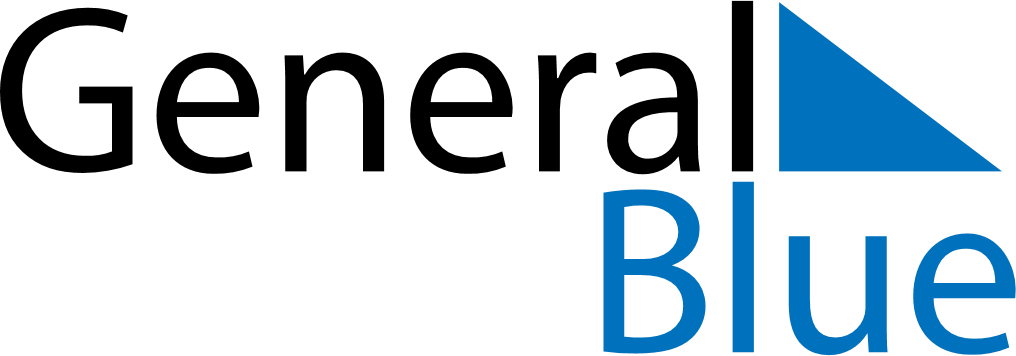 June 2024June 2024June 2024June 2024June 2024June 2024June 2024Burumburum, Kaduna, NigeriaBurumburum, Kaduna, NigeriaBurumburum, Kaduna, NigeriaBurumburum, Kaduna, NigeriaBurumburum, Kaduna, NigeriaBurumburum, Kaduna, NigeriaBurumburum, Kaduna, NigeriaSundayMondayMondayTuesdayWednesdayThursdayFridaySaturday1Sunrise: 6:00 AMSunset: 6:45 PMDaylight: 12 hours and 44 minutes.23345678Sunrise: 6:00 AMSunset: 6:45 PMDaylight: 12 hours and 45 minutes.Sunrise: 6:00 AMSunset: 6:45 PMDaylight: 12 hours and 45 minutes.Sunrise: 6:00 AMSunset: 6:45 PMDaylight: 12 hours and 45 minutes.Sunrise: 6:00 AMSunset: 6:46 PMDaylight: 12 hours and 45 minutes.Sunrise: 6:00 AMSunset: 6:46 PMDaylight: 12 hours and 45 minutes.Sunrise: 6:00 AMSunset: 6:46 PMDaylight: 12 hours and 46 minutes.Sunrise: 6:00 AMSunset: 6:47 PMDaylight: 12 hours and 46 minutes.Sunrise: 6:00 AMSunset: 6:47 PMDaylight: 12 hours and 46 minutes.910101112131415Sunrise: 6:01 AMSunset: 6:47 PMDaylight: 12 hours and 46 minutes.Sunrise: 6:01 AMSunset: 6:47 PMDaylight: 12 hours and 46 minutes.Sunrise: 6:01 AMSunset: 6:47 PMDaylight: 12 hours and 46 minutes.Sunrise: 6:01 AMSunset: 6:48 PMDaylight: 12 hours and 46 minutes.Sunrise: 6:01 AMSunset: 6:48 PMDaylight: 12 hours and 46 minutes.Sunrise: 6:01 AMSunset: 6:48 PMDaylight: 12 hours and 47 minutes.Sunrise: 6:01 AMSunset: 6:49 PMDaylight: 12 hours and 47 minutes.Sunrise: 6:01 AMSunset: 6:49 PMDaylight: 12 hours and 47 minutes.1617171819202122Sunrise: 6:02 AMSunset: 6:49 PMDaylight: 12 hours and 47 minutes.Sunrise: 6:02 AMSunset: 6:49 PMDaylight: 12 hours and 47 minutes.Sunrise: 6:02 AMSunset: 6:49 PMDaylight: 12 hours and 47 minutes.Sunrise: 6:02 AMSunset: 6:50 PMDaylight: 12 hours and 47 minutes.Sunrise: 6:02 AMSunset: 6:50 PMDaylight: 12 hours and 47 minutes.Sunrise: 6:02 AMSunset: 6:50 PMDaylight: 12 hours and 47 minutes.Sunrise: 6:03 AMSunset: 6:50 PMDaylight: 12 hours and 47 minutes.Sunrise: 6:03 AMSunset: 6:50 PMDaylight: 12 hours and 47 minutes.2324242526272829Sunrise: 6:03 AMSunset: 6:51 PMDaylight: 12 hours and 47 minutes.Sunrise: 6:03 AMSunset: 6:51 PMDaylight: 12 hours and 47 minutes.Sunrise: 6:03 AMSunset: 6:51 PMDaylight: 12 hours and 47 minutes.Sunrise: 6:04 AMSunset: 6:51 PMDaylight: 12 hours and 47 minutes.Sunrise: 6:04 AMSunset: 6:51 PMDaylight: 12 hours and 47 minutes.Sunrise: 6:04 AMSunset: 6:51 PMDaylight: 12 hours and 47 minutes.Sunrise: 6:04 AMSunset: 6:52 PMDaylight: 12 hours and 47 minutes.Sunrise: 6:05 AMSunset: 6:52 PMDaylight: 12 hours and 47 minutes.30Sunrise: 6:05 AMSunset: 6:52 PMDaylight: 12 hours and 46 minutes.